Домашнее задание для 2 ОИИ, от 9.11.19НотыПовторяйте расположение нот на нотном стане: первой и второй октавы.Повторите расположение пройденных, нот МАЛОЙ ОКТАВЫ в басовом ключе (фа, соль, ля). Запомните расположение ноты си малой октавы и пропишите одну строчку.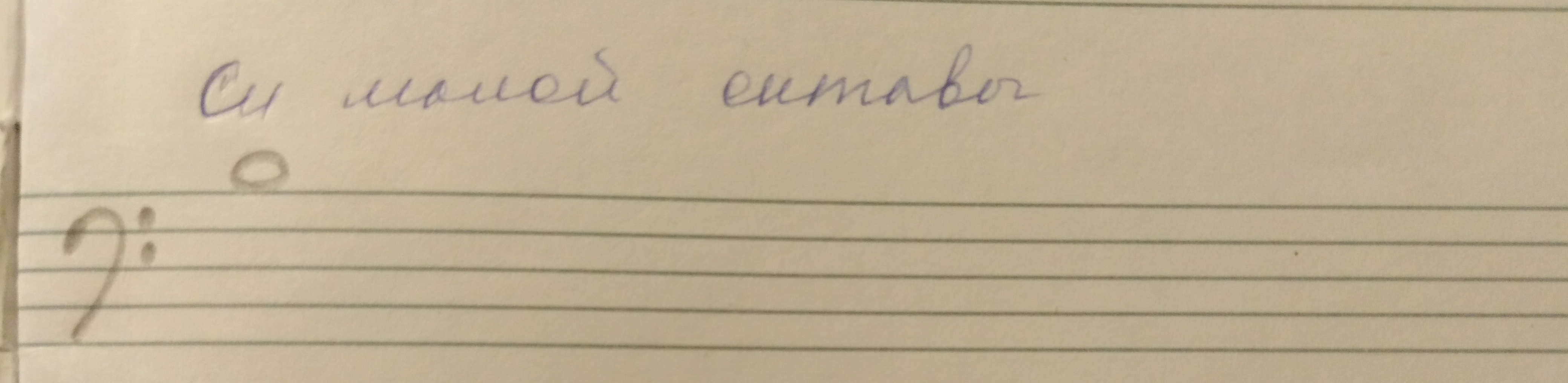 ИнтервалПовторите определение: интервал — это расстояние между двумя звуками.Расстояние в музыкальном интервале измеряется двумя величинами:ступеневой (цифра);тоновой (буква).*Строить интервал всегда начинаем со ступеневой величины!!! Ступеневая величина:1 — прима;2 — секунда;3 — терция;4 — кварта;5 — квинта;6 — секста;7 — септима;8 — октава.Запомнить эту теорию и знать. Новый материал: тритонТритон — это тоже интервал. Его название говорит само за себя (в этом интервале три тона).Тритон — это интервал, в котором три тона.Однако в названии отображена тоновая величина, что же касается ступеневой величины, то здесь возможны варианты.Два вида тритонов:Увеличенная кварта (Ув 4)уменьшенная квинта (ум 5)То есть в одном тритоне 4 ступени, а в другом тритоне 5 ступеней, при этом количество тонов одинаковое.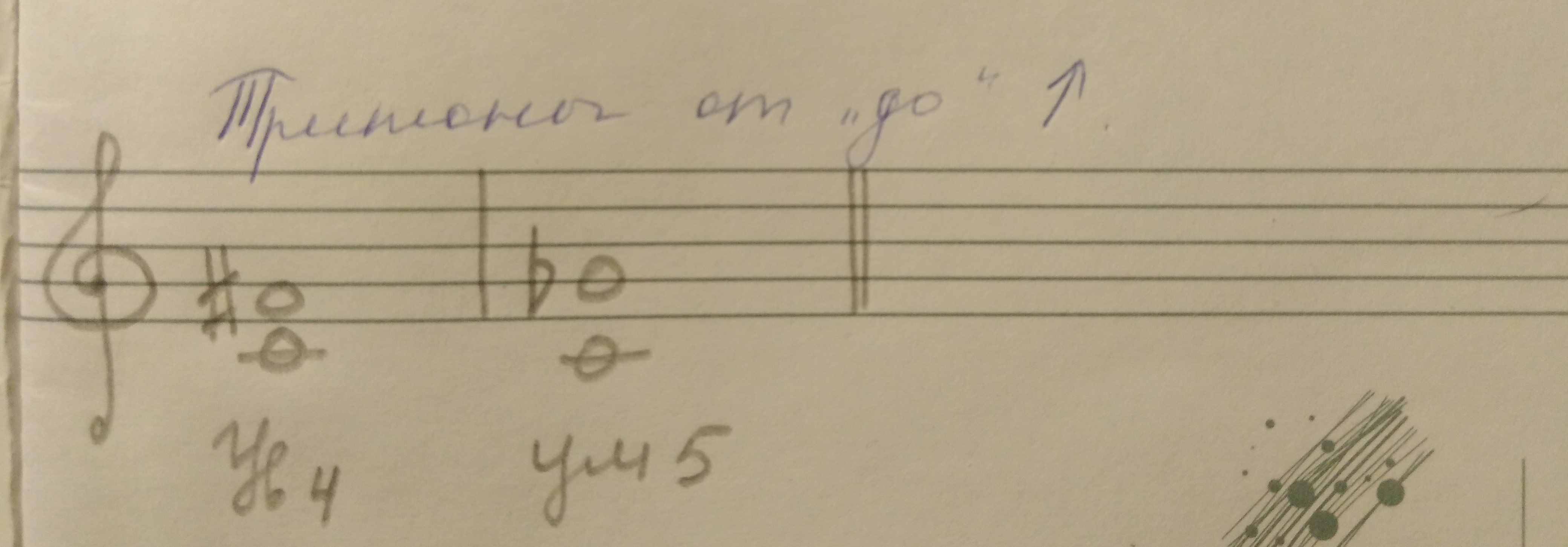 *Учите таблицу интервалов и схему построения от звука!!!ПисьменноПостроить от любых двух звуков вверх тритоны (Ув 4, ум 5).